РЕШЕНИЕРассмотрев обращение начальника Управления экономического развития и имущественных отношений администрации Петропавловск-Камчатского городского округа Рекуновой О.В. от 13.01.2017 № 01-06-02/36/17 о необходимости делегирования депутатов Городской Думы Петропавловск-Камчатского городского округа в состав рабочей группы по внесению изменений в муниципальные правовые акты в сфере имущественного налогообложения на территории Петропавловск-Камчатского городского округа, созданной распоряжением администрации Петропавловск-Камчатского городского округа от 23.09.2015 № 260-р,
в соответствии со статьей 61 Регламента Городской Думы Петропавловск-Камчатского городского округа, Городская Дума Петропавловск-Камчатского городского округаРЕШИЛА:Делегировать в состав рабочей группы по внесению изменений в муниципальные правовые акты в сфере имущественного налогообложения на территории Петропавловск-Камчатского городского округа, созданной распоряжением администрации Петропавловск-Камчатского городского округа 
от 23.09.2015 № 260-р, следующих депутатов Городской Думы Петропавловск-Камчатского городского округа:2. Настоящее решение вступает в силу со дня его подписания.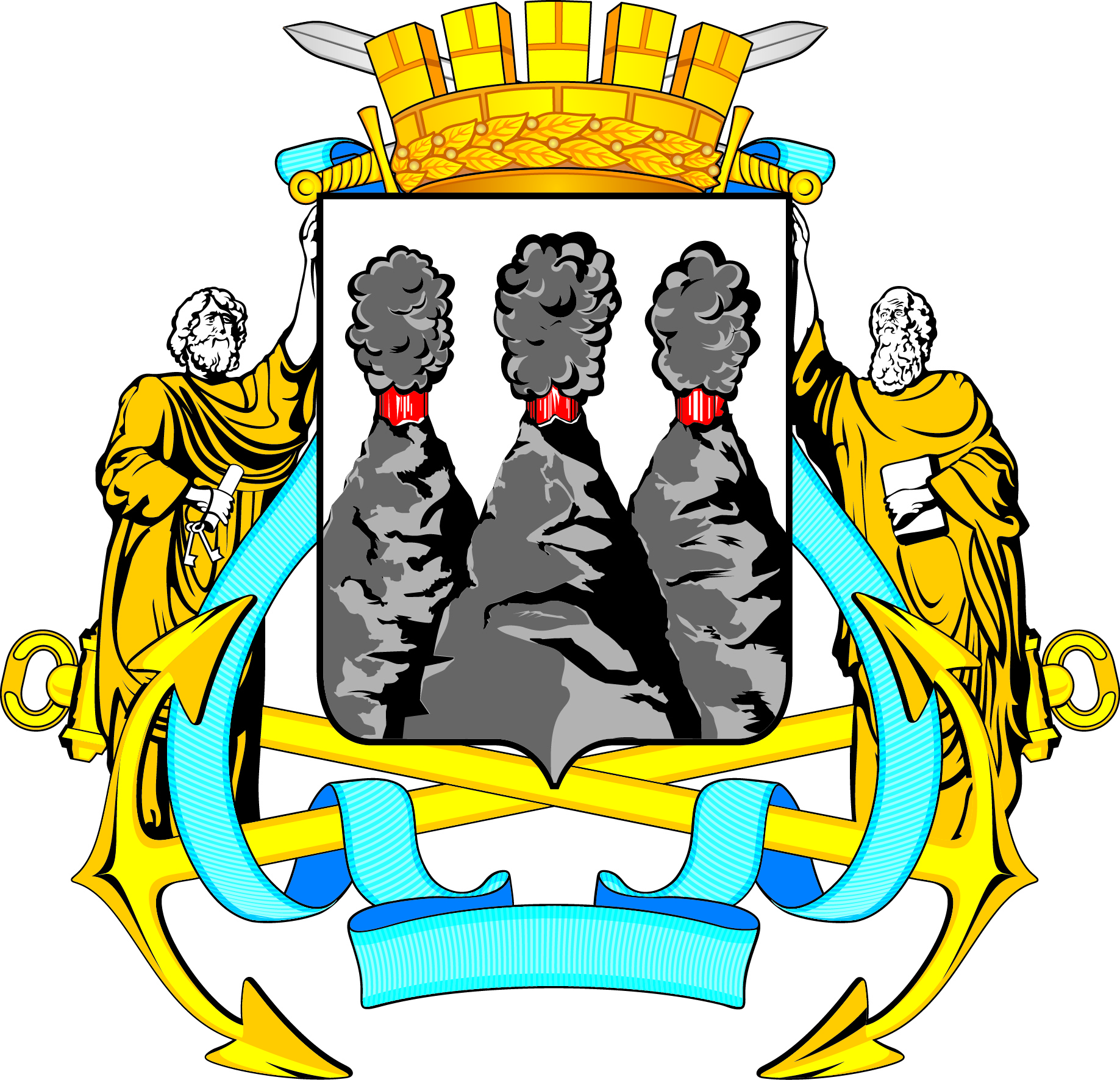 ГОРОДСКАЯ ДУМАПЕТРОПАВЛОВСК-КАМЧАТСКОГО ГОРОДСКОГО ОКРУГАот 22.02.2017 № 1247-р57-я сессияг.Петропавловск-КамчатскийО делегировании депутатов Городской Думы Петропавловск-Камчатского городского округа в состав рабочей группы по внесению изменений в муниципальные правовые акты в сфере имущественного налогообложения на территории Петропавловск-Камчатского городского округа, созданной распоряжением администрации Петропавловск-Камчатского городского округа от 23.09.2015 № 260-рВоровского А.В.-заместителя председателя Городской Думы Петропавловск-Камчатского городского округа, председателя Комитета
по бюджету и экономике;Чеботарева К.Ю.-депутата Городской Думы Петропавловск-Камчатского городского округа по избирательному округу № 7.Председатель Городской Думы Петропавловск-Камчатского городского округа  С.И. Смирнов